Оглавление
1.	Сокращения и обозначения	22.	Схема информационного взаимодействия	33.	ПРИНЦИПЫ взаимодействия МИС с РЕГИЗ	4Описание процесса деятельности	84.1	Сценарий “открытие случая обслуживания”	84.2	Сценарий “Добавление посещения”	104.3	Сценарий “Добавление услуг”	114.4	Сценарий “Добавление медикаментов”	124.4	Сценарий “Добавление больничных листов”	124.6	Сценарий “закрытие случая”	134.7	Сценарий “добавление внешних документов”	144.8	Формирование квитанции	154.9	Запрос интегрального анамнеза	15Сокращения и обозначенияСхема информационного взаимодействия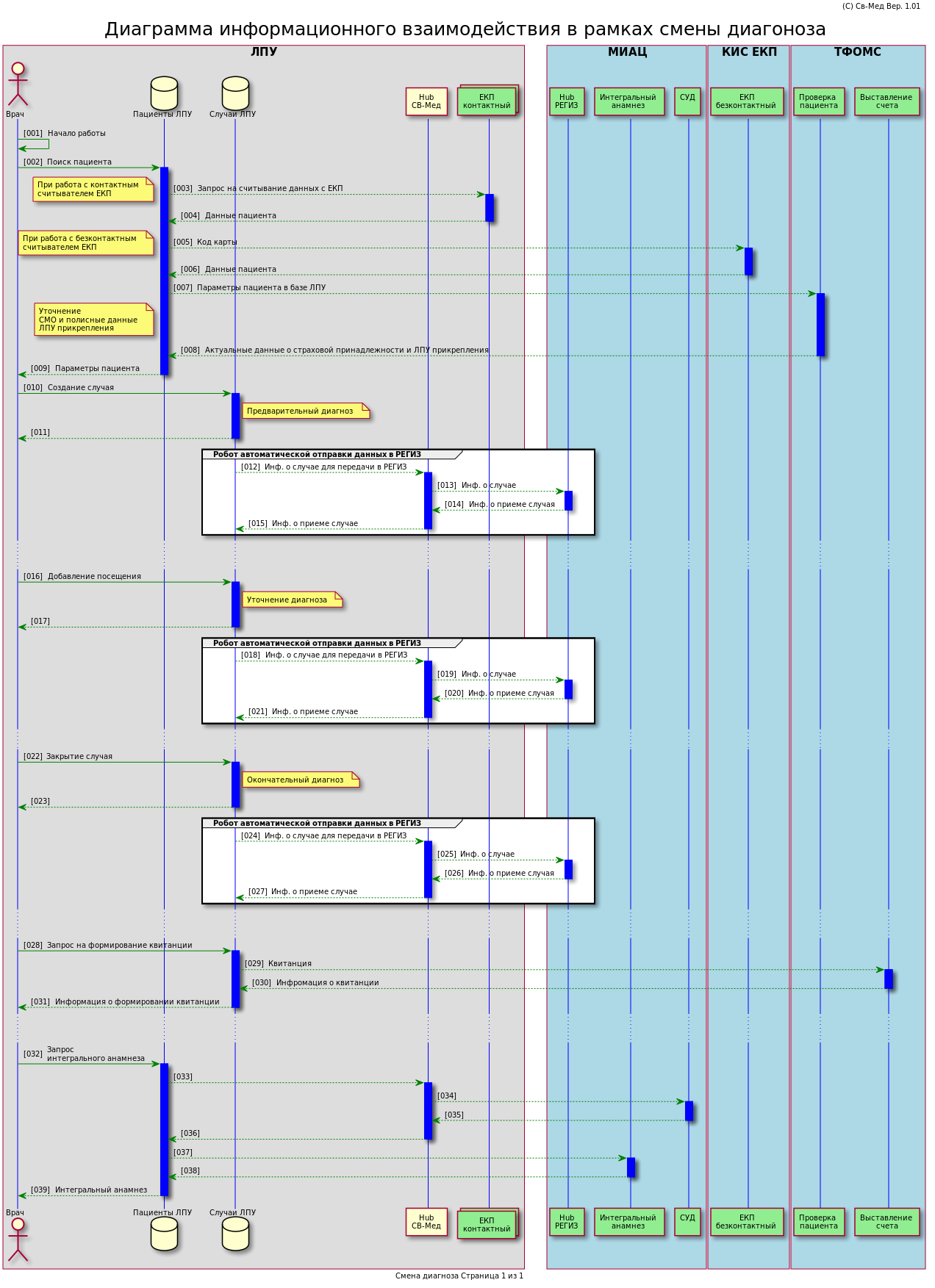 (рис. 1)3.	ПРИНЦИПЫ взаимодействия МИС с РЕГИЗВ составе эпизода обслуживания (Step) передается коллекция медицинских записей (Medrecords), в том числе коллекция Diagnosis. Коллекция Diagnosis может включать:- диагноз основного заболевания (обычно один)- диагноз сопутствующего заболевания (может быть несколько)В составе описания основного заболевания могут быть переданы описания осложнений основного заболевания.Справочники для регистрации диагнозаАктуальная версия интеграционных профилей – 7.0.2Данные справочники представлены в РЕГИЗ. В МИС формулировки и объем справочников может изменяться, но итоговая отправка данных по пациенту идет в рамках требований РЕГИЗ.IdDiseaseType Идентификатор характеров заболеваний(Справочник OID: 1.2.643.2.69.1.1.1.8)1 Острое2 Хроническое, впервые установленное5 Хроническое ремиссия4 Хроническое обостренное3 Хроническое, диагностированное ранееIdDiagnosisType Идентификатор статуса диагноза (Справочник OID: 1.2.643.2.69.1.1.1.26)1 Основной2 Сопутствующий3 Осложнение основногоDiagnosisChangeReason Статус продолжения или изменения заболевания (Справочник OID: 1.2.643.2.69.1.1.1.9)		1 Ошибочный		2 Уточнение		3 Трансформация диагнозаDiagnosisStage Идентификатор этапа установления диагноза (Справочник OID: 1.2.643.2.69.1.1.1.10)           1 Предварительный           3 ЗаключительныйIdDispensaryState Идентификатор состояния диспансерного учета по данному диагнозу (заболеванию) (Справочник OID: 1.2.643.2.69.1.1.1.11)		0	не требуется		8	нуждается		7	снят в связи со смертью		6	снят по выздоровлению		5	снят по переводу в другое АПУ		4	снят		3	взят повторно		2	взят		1	состоитIdTraumaType Идентификатор типа травм (Справочник OID: 1.2.643.2.69.1.1.1.12)          	23	ДТП10	промышленная12	транспортная11	строительная24	школьная22	транспортная21	уличная20	бытовая15	прочие14	сельскохозяйственная13	ДТП            2	не производственная            1	производственная            31	полученная в результате террористических действий            30	криминальная26	прочие25	спортивнаяMESImplementationFeature Идентификатор особенности выполнения стандарта (Справочник OID: 1.2.643.2.69.1.1.1.13)25	выполнение прервано по иным причинам24	выполнение прервано в связи со смертью пациента23	выполнение прервано по инициативе пациента22	выполнение прервано в связи с госпитализацией21	выполнение прервано по факту перевода к другому специалисту со сменой DS10	выполнен полностью20	выполнение прервано по факту перевода в др. АПУ0	МЭС не примененMedicalStandard Код стандарта учета оказания медицинской помощи (Справочник OID: 1.2.643.2.69.1.1.1.29911010	СМП Системный тромболизис на догоспитальном этапе902130	ПРЕДВ_в образовательные учреждения начального профессионального, высшего профессионального, спец. (коррекционные)902120	ПРЕДВ_в общеобразовательные учреждения781037	ДН_СТАЦ ПОЛ ПУЛМ Пневмония711020	ПОЛ ИНФ Грипп482010	Ожирение371140	Пруриго(около 2000 позиций)DiseaseStatus Статус заболевания (Справочник OID: 1.2.643.5.1.13.2.1.1.122)Восстановление здоровья Выздоровление с полным восстановлением физиологического процесса (функции) Выздоровление с частичным нарушением физиологического процесса (функции), потеря части органа Выздоровление с полным нарушением физиологического процесса (функции), потеря части органа Ремиссия Улучшение состояния Стабилизация Компенсация функции Хронизация Прогрессирование Отсутствие эффекта Развитие ятрогенных осложнений Развитие нового заболевания, связанного с основным Летальный исходТип DiagnosisInfoКомлексный тип DiagnosisInfo предназначен для передачи сведений о диагнозе как сведений о состоянии пациента. Описание процесса деятельностиВедение и передача в РЕГИЗ сведений о диагнозе заболевания пациента в МИС реализована в рамках ведения случая лечения. В данном документе будут рассмотрены варианты ведения случаев при разных сценариях.4.1	Сценарий “открытие случая обслуживания”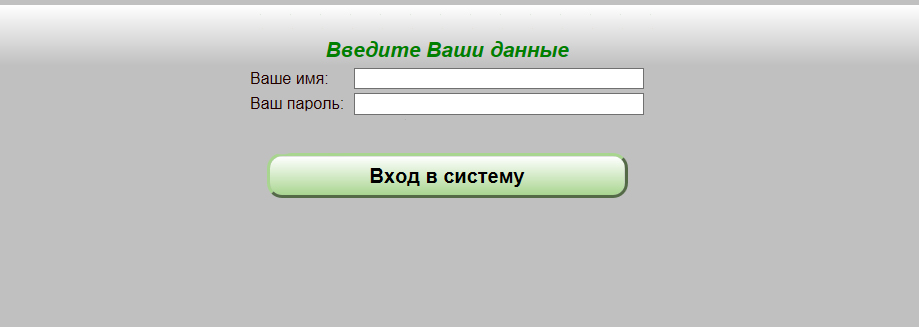 (На рис.1 этот шаг определен блоком 001)Для начала работы с системой пользователь должен ввести логин и пароль. Эти данные являются уникальными и передаче другому лицу не подлежат.После входа в программу должен открыться экран работы с пациентом, на котором мы должны по параметрам поиска идентифицировать пациента. Идентификация может проходить по набору разных параметров (ФИО, дата рождения, номер полиса, номер паспорта), а также с использованием ЕКП, как чтением данных с карты, так и с использованием online-сервиса.(На рис.1 эти шаги определены блоками 002 – 009)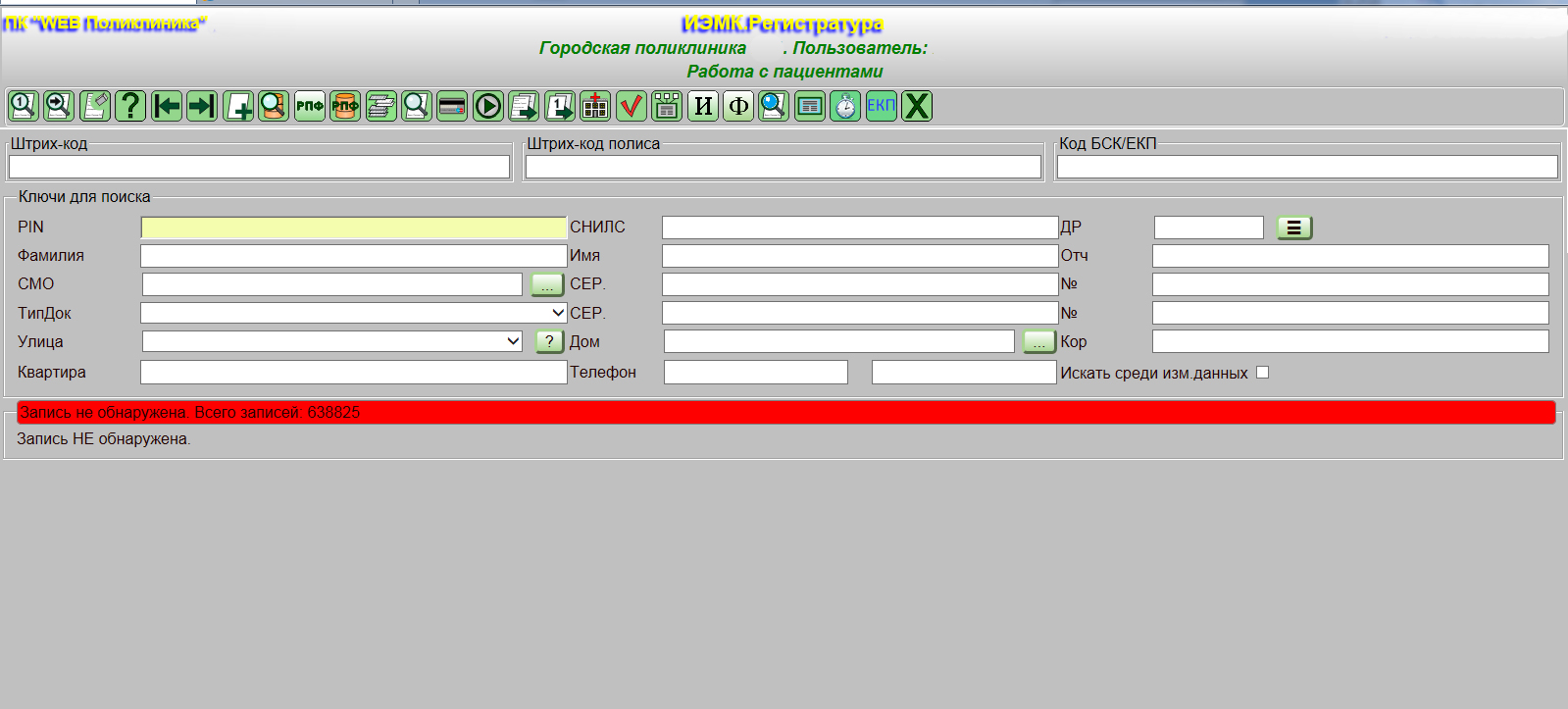 Отличие чтения данных с карты от online-сервиса в том, что на карте данные могут устаревать; кроме того, в online-сервисе возвращается значительно больше данных пациента (два адреса, два телефона и др.).Когда пациент будет найден, в МИС должна быть автоматически подгружена информация из ТФОМС ЕИС.ЛПУ (интеграция с сервисами ТФОМС). Должна быть информация об актуальности полиса пациента и прикреплении его в МУ. Так же должна быть возможность просмотреть боле подробную информацию о поликлинических отделениях, куда прикреплен пациент по разным категориям (стоматология, КВД, травма). 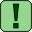 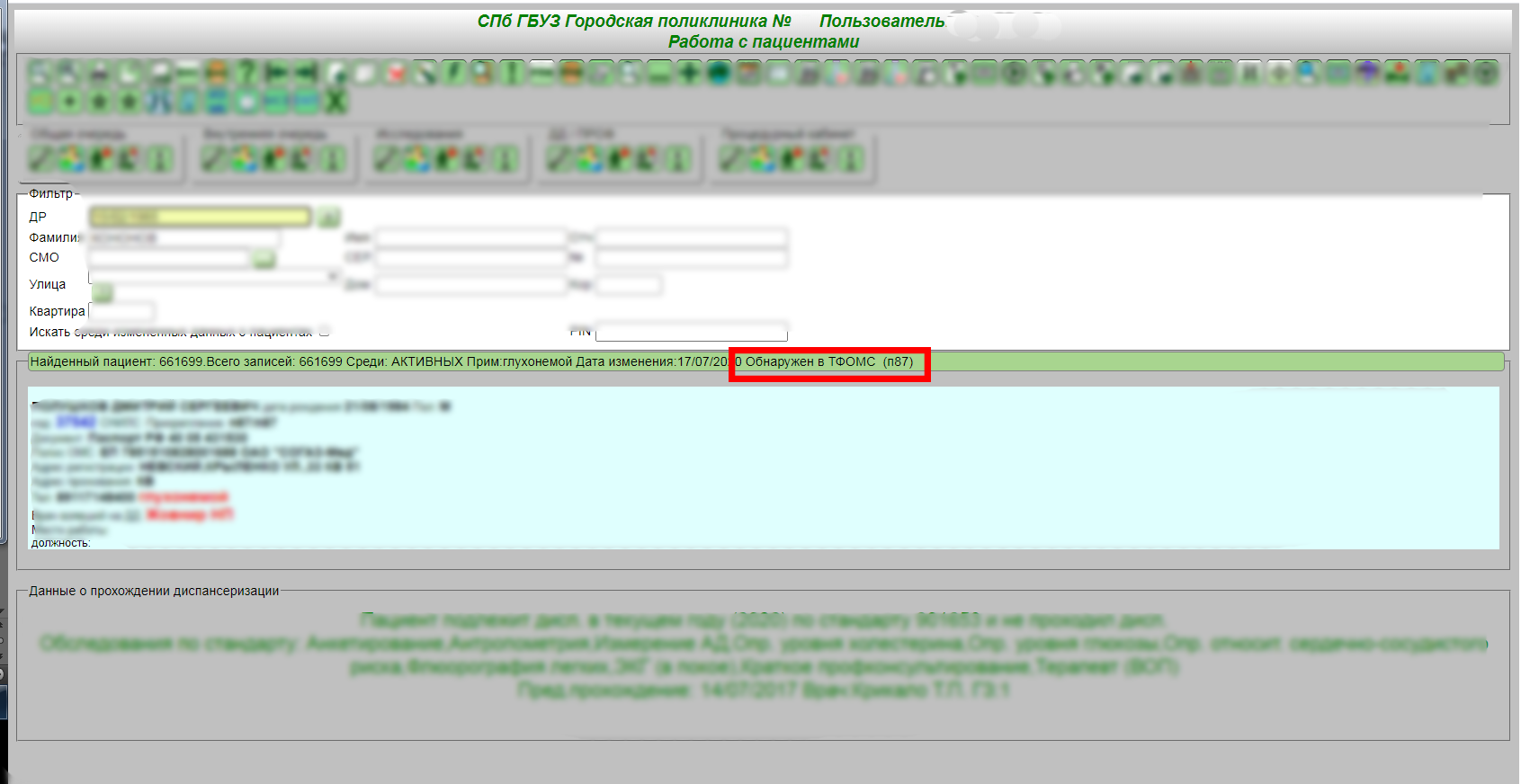 (На рис.1 эти шаги определены блоками 007 – 008)Первым шагом врач должен удостовериться, что у данного пациента нет уже открытых случаев по данному профилю. Эта информация должна быть доступна по отдельной функции		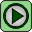 В этом режиме, при найденном пациенте, врач должен видеть все открытые случаи на данного пациента. Если войти в режим без нахождения пациента, то врач должен увидеть все свои незаконченные случаи, для контроля и своевременного закрытия их.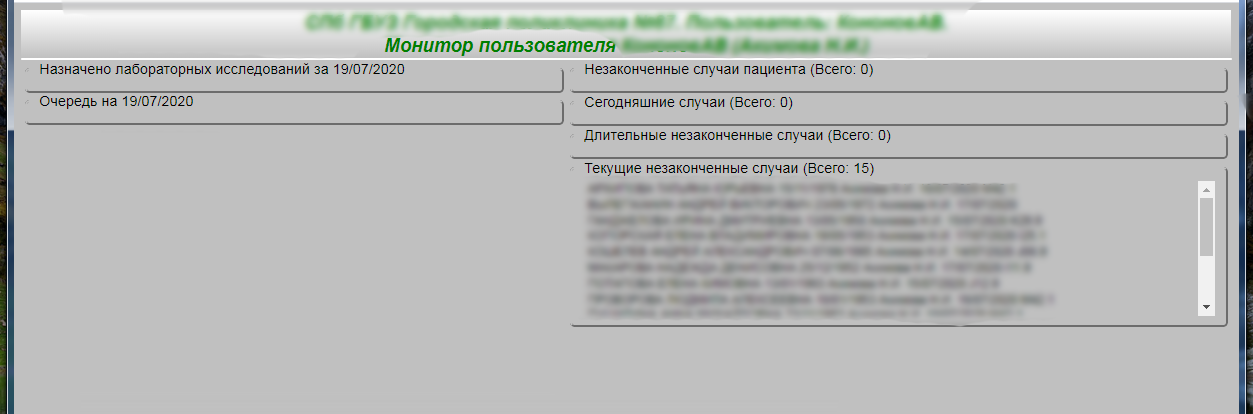 После определения, что открытых случаев нет, врач должен открыть новый, нажав пиктограмму 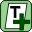 (На рис.1 эти шаги определены блоками 010 – 011)Открыть новый случай можно как перед добавлением листа осмотра, так и после.В рамках ведения случая обслуживания пациента при первом визите, если это не развое консультативное посещение, врач выставляет предварительный диагноз по классификатору МКБ-10.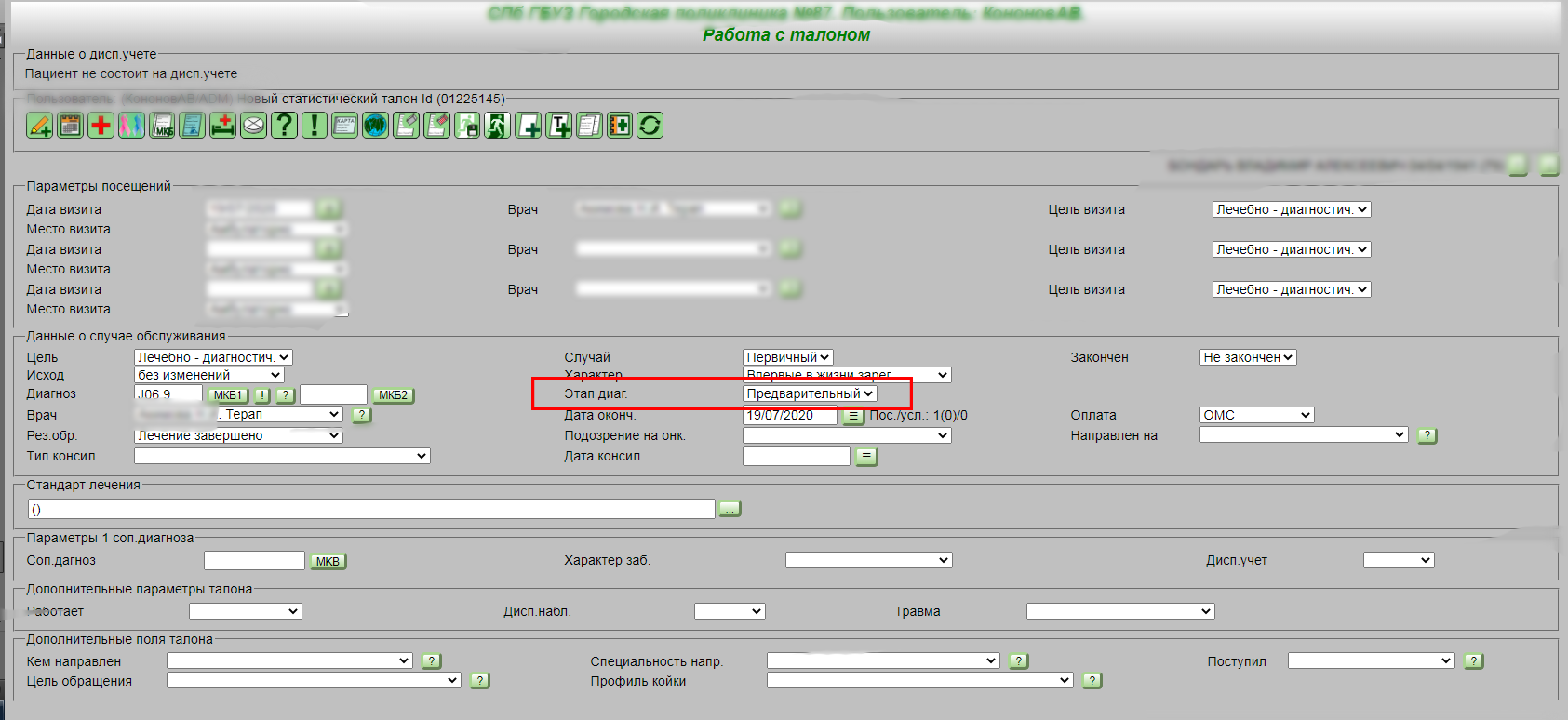 На этапе сохранения в МИС информации о первом визите автоматически формируется и отправляются данные в РЕГИЗ. Время отправки данных – 10 – 20 минут, в зависимости от настройки задания на сервере МО.(На рис.1 эти шаги определены блоками 012 – 015)4.2	Сценарий “Добавление посещения”При следующем визите пациента врач находит и добавляет явку в рамках ранее открытого случая. В этот момент врач может поменять диагноз, по причине уточнения или изменения подрублики.При изменении диагноза МИС должна показать предыдущий диагноз, а так же врач должен выбрать признак “Статус изменения диагноза”.Так же у врача должна быть возможность просмотреть все изменения диагноза данного пациента в рамках текущего случая. Данная функция должна активироваться по кнопке “?”, расположенной рядом с основным диагнозом.Дополнительно в МИС должна быть функция внесения комментария к основному диагнозу – кнопка “!”, расположенная рядом с основным диагнозом.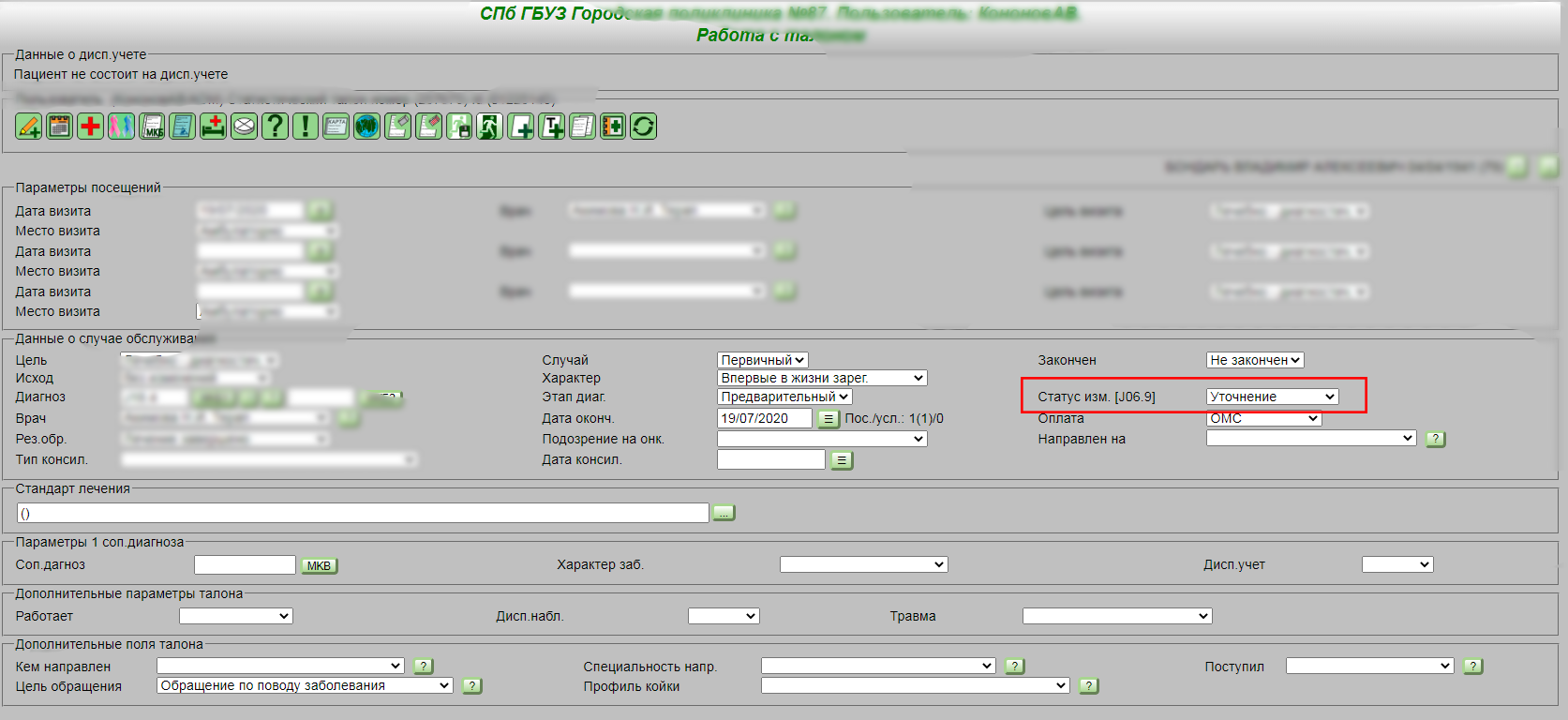 (На рис.1 эти шаги определены блоками 016 – 017)На этапе сохранения в МИС информации о добавляемой визите автоматически формируется и отправляются данные в РЕГИЗ. Время отправки данных – 10 – 20 минут, в зависимости от настройки задания на сервере МО.(На рис.1 эти шаги определены блоками 018 – 021)4.3	Сценарий “Добавление услуг”	В рамках проведения осмотров по определенным нозологическим группам могут быть к посещениям врача добавлены услуги (service).	Для перехода в режим внесения/редактирования услуг необходимо нажать пиктограмму – 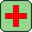 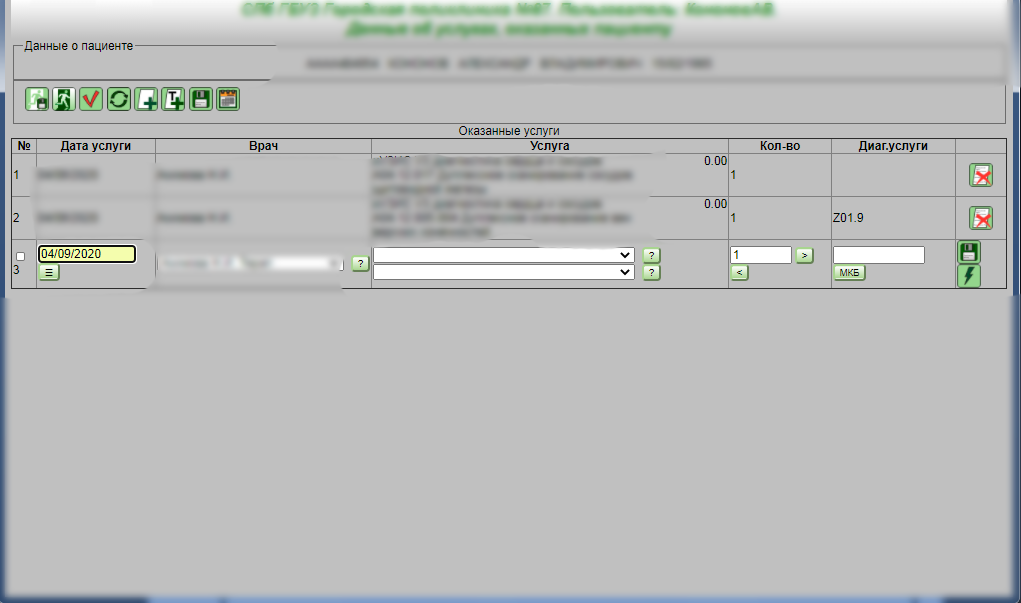 В рамках внесения услуги необходимо указывать наименование услуги, кратность, дополнительный код диагноза, если от расходится с диагнозом случая пациента, а так же код номенклатуры, который содержит информацию по уточнению проводимой услуги. (Например проводится услуга УЗИ, в номенклатуре указывается УЗИ какого органа или отдела проводится).4.4	Сценарий “Добавление медикаментов”В рамках проведения осмотров по определенным нозологическим группам могут быть к посещениям врача добавлены выписанные медикаменты.	Для перехода в режим внесения/редактирования выписки медикаментов необходимо нажать пиктограмму – 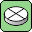 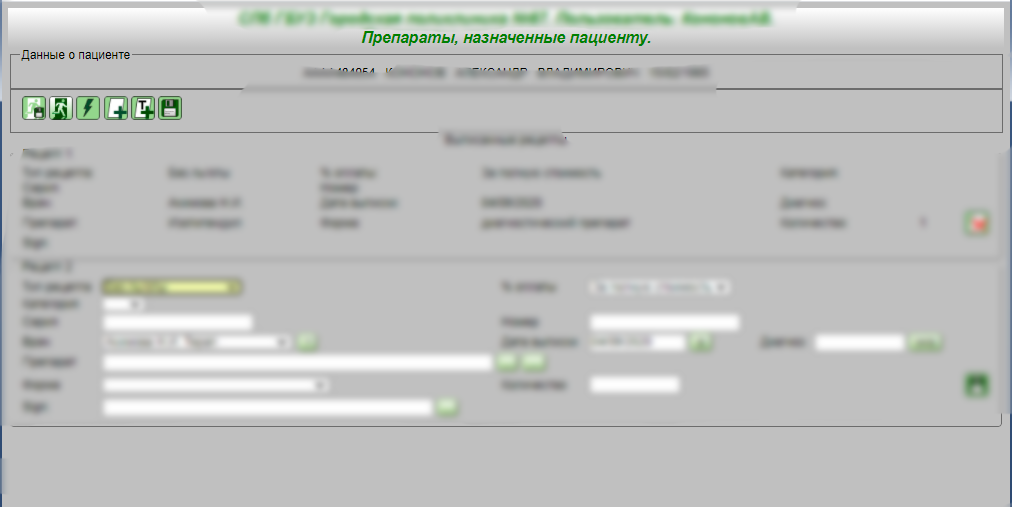 	При внесении медикаментов указывается есть ли на данный медикамент льгота, наименование препарата и его параметры применения, дозами и периодичностью приема.4.4	Сценарий “Добавление больничных листов”В рамках проведения осмотров по определенным нозологическим группам может возникнуть необходимость внесения и обработки сведений о выданных листах временной нетрудоспособности.Для перехода в этот режим необходимо нажать пиктограмму -	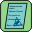 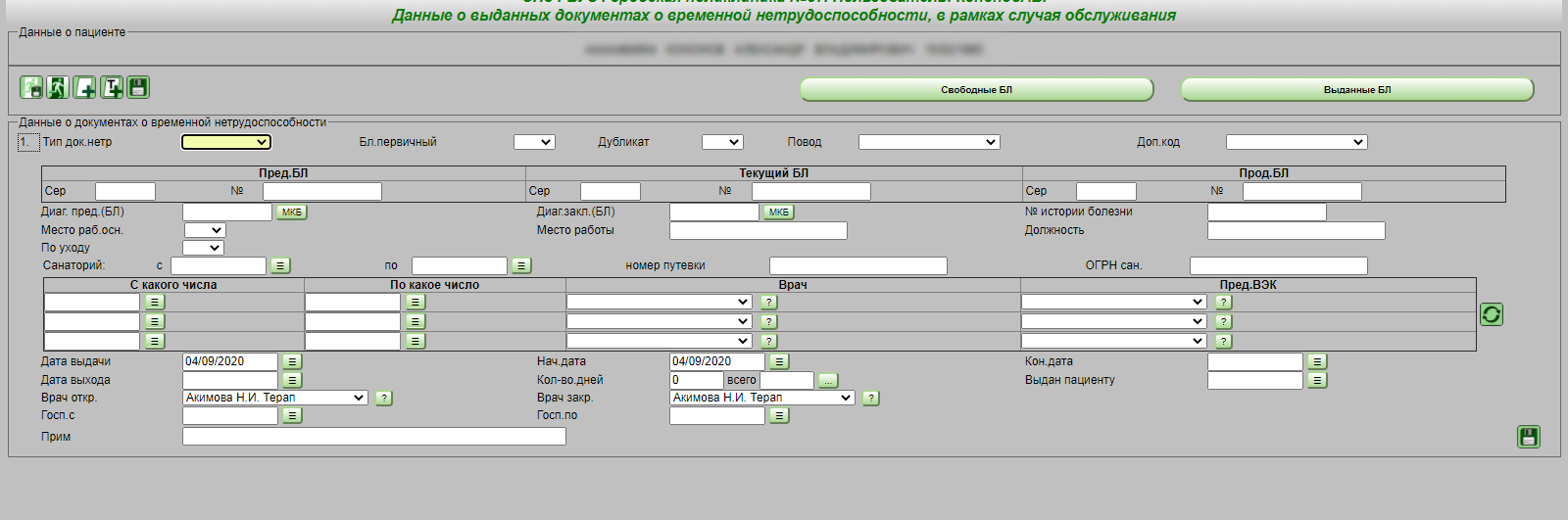 Система интегрирована с АРМ.ФСС по этой причине первый шагом при заполнении нового случая временной нетрудоспособности идет обращение к сервису для получения нового номера БЛ.Дальнейшее заполнение идет строго по схеме.4.6	Сценарий “закрытие случая”В последний визит пациента врач должен изменить или подтвердить выставленный ранее диагноз, а так же закрыть сам случай обслуживания пациента.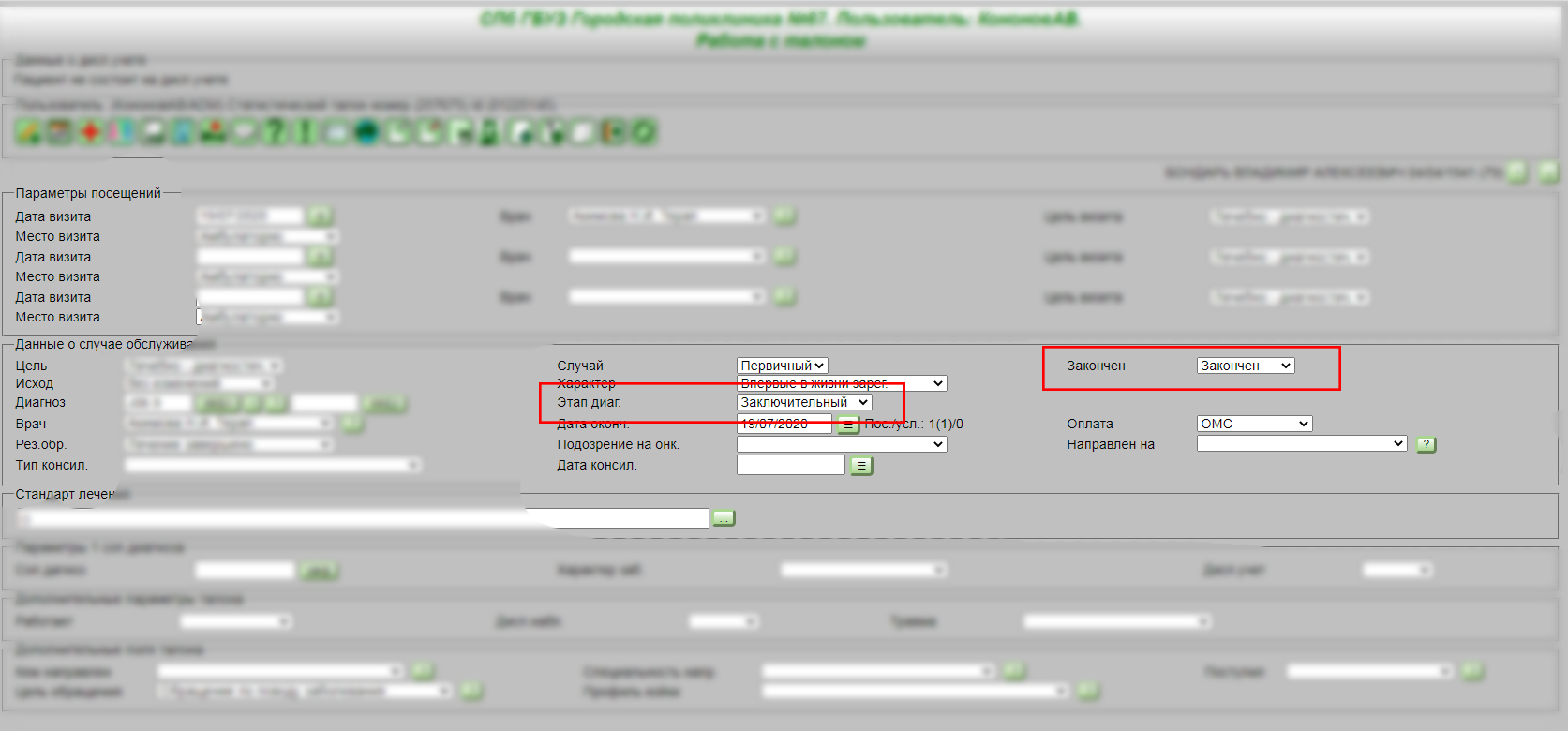 (На рис.1 эти шаги определены блоками 022 – 023)На этапе сохранения в МИС информации о заключительном визите автоматически формируется и отправляются данные в РЕГИЗ. Время отправки данных – 10 – 20 минут, в зависимости от настройки задания на сервере МО.(На рис.1 эти шаги определены блоками 024 – 027)4.7	Сценарий “добавление внешних документов”Если пациент представил важный документ и врач считает необходимым сохранить его в медицинской карте, врач может отсканировать документ и прикрепить его к амбулаторной карте пациента.Для этого нужно в режиме работы с листами осмотра нажать на пиктограмму - 		“выгрузить файл в хранилище”. 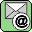 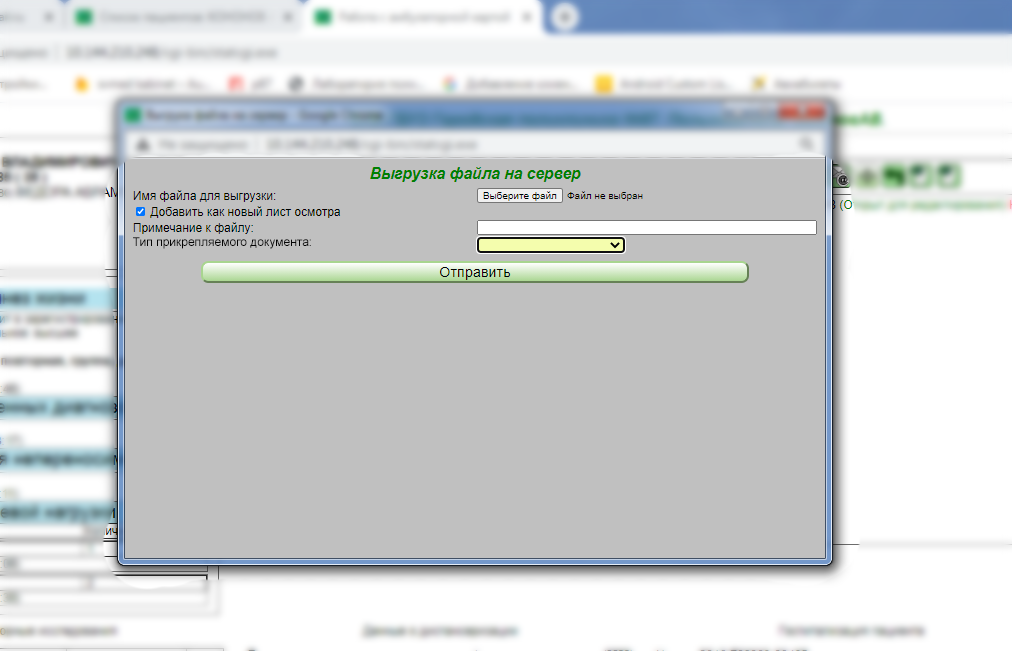 Прикрепляя документ, врач должен выбрать сам прикрепляемый файл, комментарий (для более удобного поиска документа), определить тип прикрепляемого документа.После вставки отсканированного документа он должен быть доступен в амбулаторной карте пациента для просмотра из МИС, а так же должна произойти его автоматическая выгрузки в РЕГИЗ.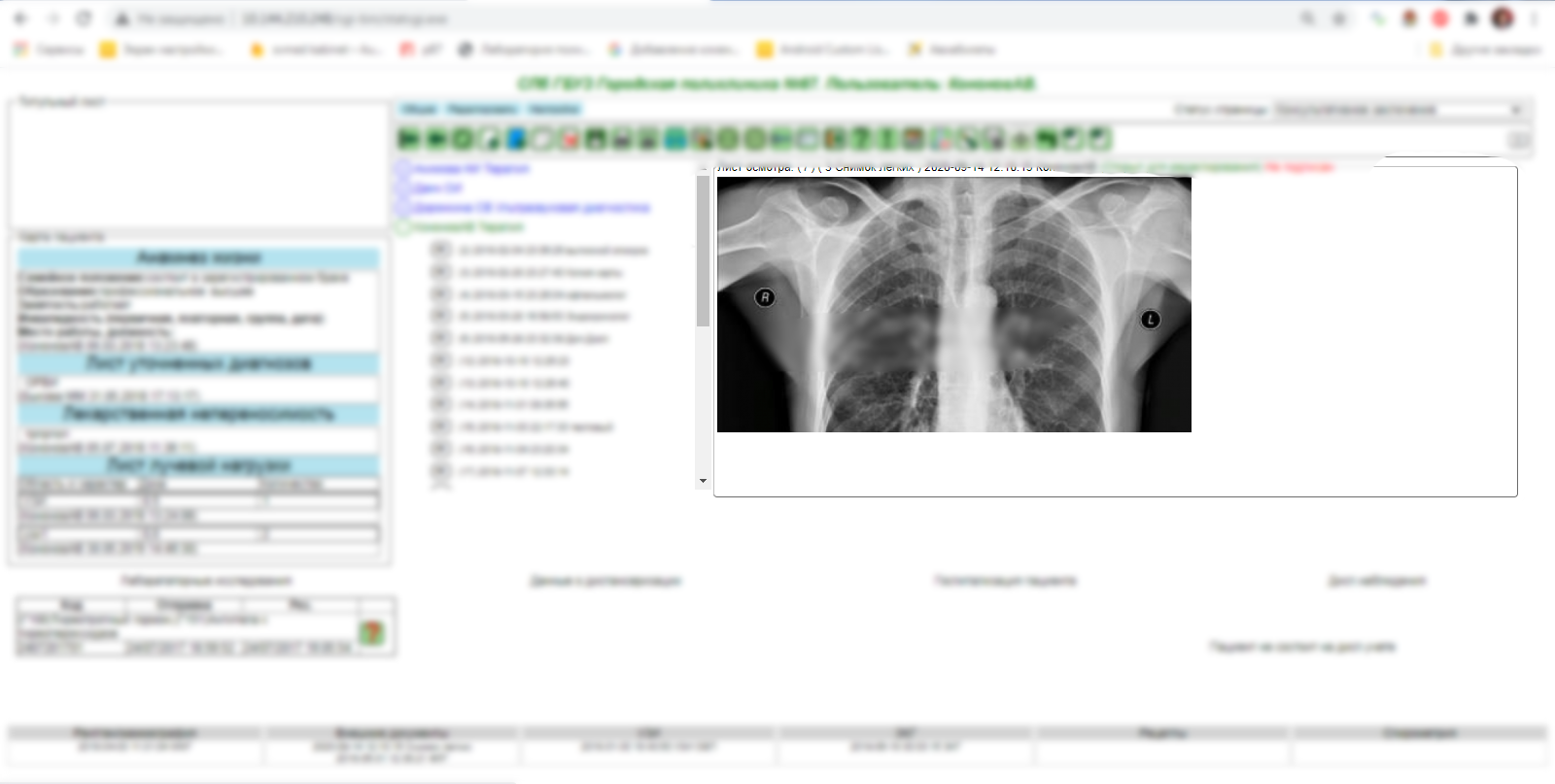 4.8	Формирование квитанцииПосле закрытия случая становится возможно формирование и отправка квитанции в систему ЕИС.ОМС.ТФОМС. Подробно данный режим описан в приложении №16 данной пояснительной записки.(На рис.1 эти шаги определены блоками 028 – 031)4.9	Запрос интегрального анамнезаЗапрос интегрального анамнеза врачом может проходить на любом этапе ведения пациента, но рекомендовано врачу до начала открытия случая просмотреть анамнез, для принятия более оперативных решений, основываясь на ранних обращениях данного пациента.При запросе данных по пациенту в интегральном анамнезе МИС анализирует возможность доступа к анамнезу - если на данного пациента ранее данное МУ еще не отправляло никаких данных и не имеет возможности просмотреть интегральный анамнез, то будет предложено действие – открытие и передача случая лечения для пациента. Данная процедура позволит получить доступ к записям о пациенте. Результатом запроса должно стать отображение интегрального анамнеза пациента из РЕГИЗ.(На рис.1 эти шаги определены блоками 032 – 039)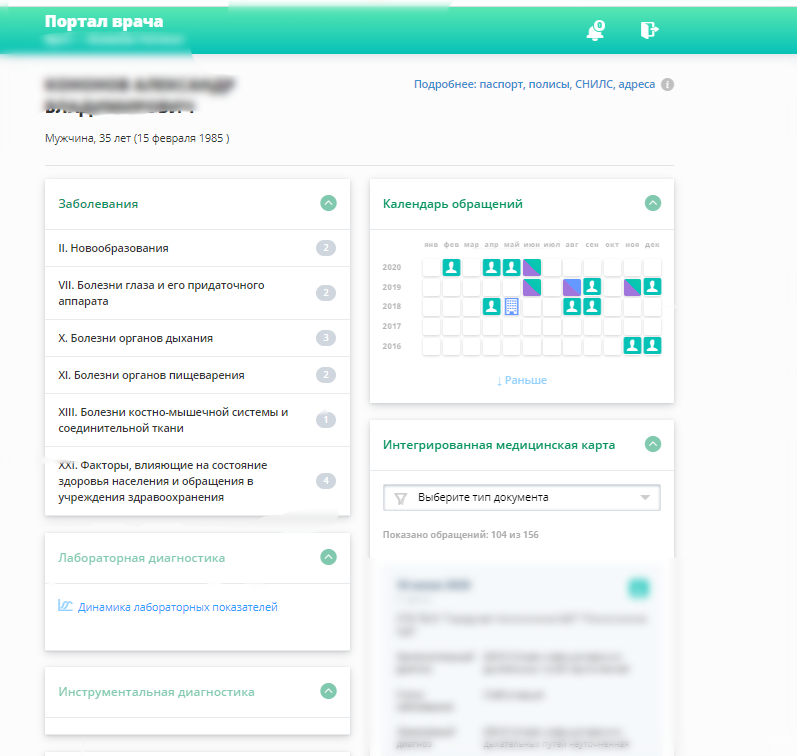 В данном сервисе, если у случая есть прикрепленный лист осмотра, также есть возможность просмотра PDF-образа и параметров здоровья пациента. Для этого нужно выбрать нужный осмотр (обратите внимание: окантовка листа осмотра изменяется в зависимости от места оказания услуги).Приложение интеграция МИС МО с РЕГИЗ.ИЭМКРаздел передачи данных по статусной модели диагноза.ЗАО “СВ-мед”19.07.2020ТерминОпределениеЗаболеваниеСостояние пациента, отклоняющееся от нормы (возможны иные определения)ДиагнозВысказывание врача о заболевании пациентаОсновное заболеваниеПонятие применимо в рамках определенного случая обслуживания. Указывает заболевание пациента, явившееся поводом к обращению за медицинской помощьюОсложнение основного заболеванияЗаболевание, причиной которого послужило основное заболеваниеСопутствующее заболеванияЗаболевание, которое не является причиной обращения в рамках данного случая оказания медицинской помощи, но наличие которого влияет на действия врача (например, мешает провести необходимую терапию)РЕГИЗРегиональная информационная система, которая автоматизирует региональные процессы здравоохранения и создает единое информационное поле для обмена данными между медицинскими учреждениями, органами управления здравоохранением и гражданамиОСОперационная системаТФОМСТерриториальный фонд обязательного медицинского страхованияЭМКЭлектронная медицинская картаПредварительный(рабочий) и заключительныйдиагнозВ процессе диагностики заболевания есть период, когда врач предполагает наличие определенного заболевания, но продолжает диагностику для уточнения или исключения диагноза. На этом этапе диагноз признается предварительным (рабочим). После завершения диагностики диагноз признается заключительным.Параметр Кратность Тип Описание IdDiseaseType 0..1 unsignedByte Идентификатор характеров заболеваний (Справочник OID: 1.2.643.2.69.1.1.1.8) DiagnosedDate 1..1 Datetime Дата постановки диагноза IdDiagnosisType 1..1 unsignedByte Идентификатор статуса диагноза (Справочнк OID: 1.2.643.2.69.1.1.1.26) Comment 1..1 String Комментарий к диагнозу DiagnosisChangeReason 0..1 unsignedByte Статус продолжения или изменения заболевания (Справочник OID: 1.2.643.2.69.1.1.1.9) DiagnosisStage 0..1 unsignedByte Идентификатор этапа установления диагноза (Справочник OID: 1.2.643.2.69.1.1.1.10) IdDispensaryState 0..1 unsignedByte Идентификатор состояния диспансерного учета по данному диагнозу (заболеванию) (Справочник OID: 1.2.643.2.69.1.1.1.11) IdTraumaType 0..1 unsignedByte Идентификатор типа травм (Справочник OID: 1.2.643.2.69.1.1.1.12) MESImplementationFeature 0..1 unsignedByte Идентификатор особенности выполнения стандарта (Справочник OID: 1.2.643.2.69.1.1.1.13) MedicalStandard 0..1 int Код стандарта учета оказания медицинской помощи (Справочник OID: 1.2.643.2.69.1.1.1.29 Params0..*ParamМассив дополнительных медицинских показателей (Справочник OID: 1.2.643.2.69.1.1.1.127)MkbCode 1..1 String Код заболевания по МКБ-10 (Справочник OID: 1.2.643.2.69.1.1.1.2) DiseaseStatus0..1xs:unsignedByteСтатус заболевания (Справочник OID: 1.2.643.5.1.13.2.1.1.122)MkbCodeChange0..1xs:xs:stringЗаменяемый код МКБ-10 (Справочник OID: 1.2.643.2.69.1.1.1.2)Тип прикрепляемого документаВыписной эпикризПротокол осмотраЛабораторное исследованиеИнструментальное исследованиеПрочее